學生請假注意事項：一、病假：不能到校上課，請家長於當天打電話向導師報備。二、事假：須事先補請假，如遇突發事件未能先行請假者，請家長於當日向導師報備。三、事、病假超過二天（含兩天）以上者須另附家長證明或相關資料，以茲證明。四、自請假結束返校上課當日起七個上課日內完成請假手續，未依時請假之懲處：　　自請假結束返校上課當日起超過七個上課日，於二週內完成補請假手續，記缺點乙次。　　超過二週並於一個月內補請假，記缺點二次。　　超過一個月補假者，記警告乙次。超過當學期仍未完成請假以曠課論處。（不可補請假）　五、家長保管聯請慎妥詳實地址，貼足郵票，交由學務處寄出，並請自行保管一學期，以供備查。六、請假如逢學校舉行段考，須於返校上課當天直接至教務處安排補考日期。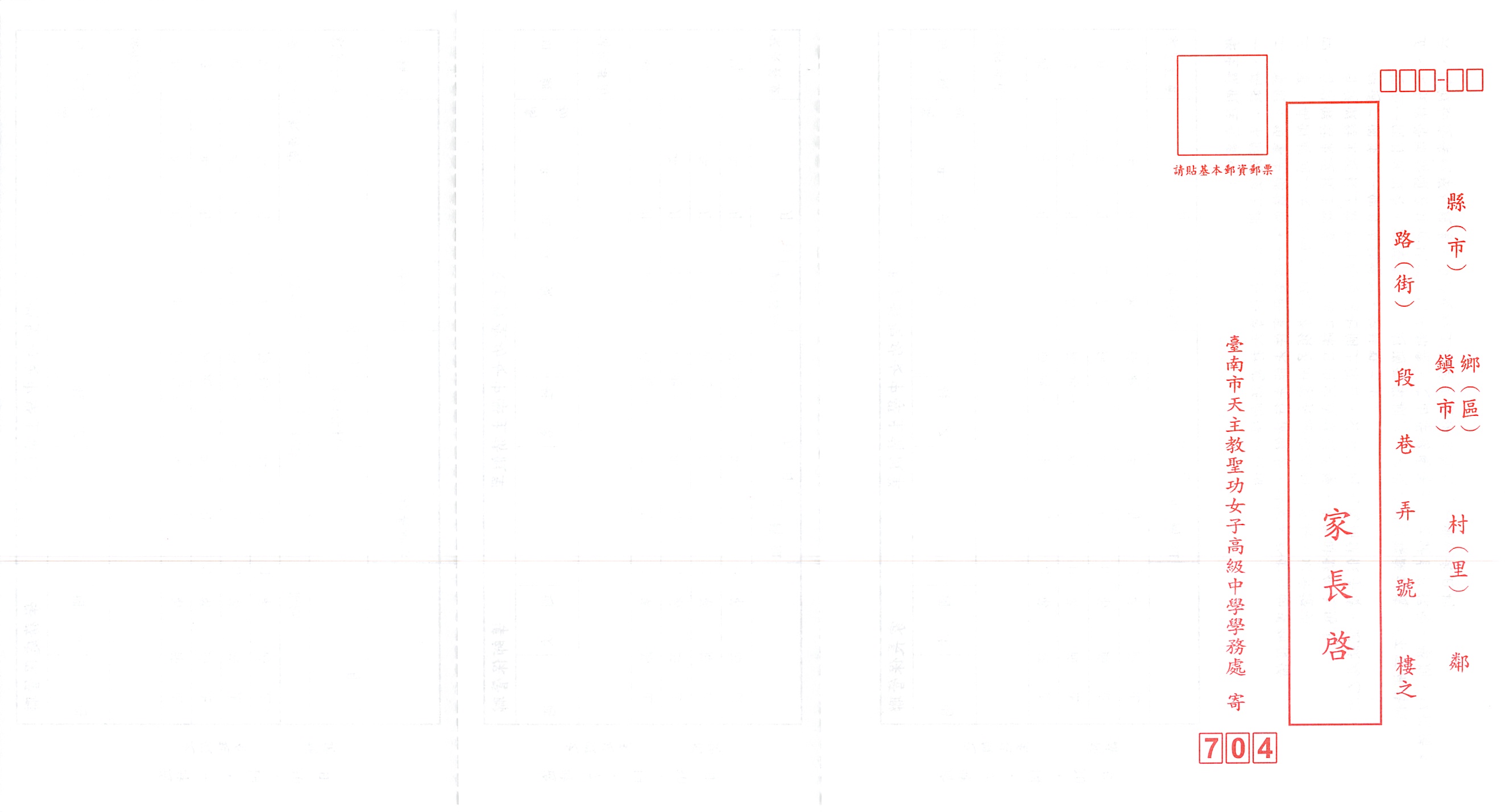                       天主教聖功女中學生備審假單            學務處保管聯                      天主教聖功女中學生備審假單            學務處保管聯                      天主教聖功女中學生備審假單            學務處保管聯                      天主教聖功女中學生備審假單            學務處保管聯                      天主教聖功女中學生備審假單            學務處保管聯                      天主教聖功女中學生備審假單            學務處保管聯                      天主教聖功女中學生備審假單            學務處保管聯                      天主教聖功女中學生備審假單            學務處保管聯                      天主教聖功女中學生備審假單            學務處保管聯                      天主教聖功女中學生備審假單            學務處保管聯                      天主教聖功女中學生備審假單            學務處保管聯                      天主教聖功女中學生備審假單            學務處保管聯                      天主教聖功女中學生備審假單            學務處保管聯                      天主教聖功女中學生備審假單            學務處保管聯班   級高三 年     班座號座號姓名週 次    週請假事由準備備審資料準備備審資料準備備審資料準備備審資料準備備審資料準備備審資料準備備審資料準備備審資料準備備審資料準備備審資料準備備審資料準備備審資料準備備審資料起迄時間     年      月      日    起～     年      月      日  止     年      月      日    起～     年      月      日  止     年      月      日    起～     年      月      日  止     年      月      日    起～     年      月      日  止     年      月      日    起～     年      月      日  止     年      月      日    起～     年      月      日  止     年      月      日    起～     年      月      日  止     年      月      日    起～     年      月      日  止     年      月      日    起～     年      月      日  止     年      月      日    起～     年      月      日  止備審假請單獨填寫不與其它假合併請備審假請單獨填寫不與其它假合併請備審假請單獨填寫不與其它假合併請起迄時間     年      月      日    起～     年      月      日  止     年      月      日    起～     年      月      日  止     年      月      日    起～     年      月      日  止     年      月      日    起～     年      月      日  止     年      月      日    起～     年      月      日  止     年      月      日    起～     年      月      日  止     年      月      日    起～     年      月      日  止     年      月      日    起～     年      月      日  止     年      月      日    起～     年      月      日  止     年      月      日    起～     年      月      日  止備審假請單獨填寫不與其它假合併請備審假請單獨填寫不與其它假合併請備審假請單獨填寫不與其它假合併請起迄時間     年      月      日    起～     年      月      日  止     年      月      日    起～     年      月      日  止     年      月      日    起～     年      月      日  止     年      月      日    起～     年      月      日  止     年      月      日    起～     年      月      日  止     年      月      日    起～     年      月      日  止     年      月      日    起～     年      月      日  止     年      月      日    起～     年      月      日  止     年      月      日    起～     年      月      日  止     年      月      日    起～     年      月      日  止備審假請單獨填寫不與其它假合併請備審假請單獨填寫不與其它假合併請備審假請單獨填寫不與其它假合併請家長簽章月   日 　　　　　　月   日 　　　　　　月   日 　　　　　　月   日 　　　　　　月   日 　　　　　　導師簽核導師簽核導師簽核                         月   日                         月   日                         月   日                         月   日                         月   日生 輔 組月   日 　　　　　　月   日 　　　　　　月   日 　　　　　　月   日 　　　　　　月   日 　　　　　　學務主任學務主任學務主任                         月   日                         月   日                         月   日                         月   日                         月   日※最多可請3天備審假(公假)，以天為單位(1天、2天、3天)，請假者不到校在家製作，超過3天以事假  計算辦理。最晚須於「請假日前一日」完成請假手續，記得請導師「簽署日期」並親自送至學務處櫃台。※最多可請3天備審假(公假)，以天為單位(1天、2天、3天)，請假者不到校在家製作，超過3天以事假  計算辦理。最晚須於「請假日前一日」完成請假手續，記得請導師「簽署日期」並親自送至學務處櫃台。※最多可請3天備審假(公假)，以天為單位(1天、2天、3天)，請假者不到校在家製作，超過3天以事假  計算辦理。最晚須於「請假日前一日」完成請假手續，記得請導師「簽署日期」並親自送至學務處櫃台。※最多可請3天備審假(公假)，以天為單位(1天、2天、3天)，請假者不到校在家製作，超過3天以事假  計算辦理。最晚須於「請假日前一日」完成請假手續，記得請導師「簽署日期」並親自送至學務處櫃台。※最多可請3天備審假(公假)，以天為單位(1天、2天、3天)，請假者不到校在家製作，超過3天以事假  計算辦理。最晚須於「請假日前一日」完成請假手續，記得請導師「簽署日期」並親自送至學務處櫃台。※最多可請3天備審假(公假)，以天為單位(1天、2天、3天)，請假者不到校在家製作，超過3天以事假  計算辦理。最晚須於「請假日前一日」完成請假手續，記得請導師「簽署日期」並親自送至學務處櫃台。※最多可請3天備審假(公假)，以天為單位(1天、2天、3天)，請假者不到校在家製作，超過3天以事假  計算辦理。最晚須於「請假日前一日」完成請假手續，記得請導師「簽署日期」並親自送至學務處櫃台。※最多可請3天備審假(公假)，以天為單位(1天、2天、3天)，請假者不到校在家製作，超過3天以事假  計算辦理。最晚須於「請假日前一日」完成請假手續，記得請導師「簽署日期」並親自送至學務處櫃台。※最多可請3天備審假(公假)，以天為單位(1天、2天、3天)，請假者不到校在家製作，超過3天以事假  計算辦理。最晚須於「請假日前一日」完成請假手續，記得請導師「簽署日期」並親自送至學務處櫃台。※最多可請3天備審假(公假)，以天為單位(1天、2天、3天)，請假者不到校在家製作，超過3天以事假  計算辦理。最晚須於「請假日前一日」完成請假手續，記得請導師「簽署日期」並親自送至學務處櫃台。※最多可請3天備審假(公假)，以天為單位(1天、2天、3天)，請假者不到校在家製作，超過3天以事假  計算辦理。最晚須於「請假日前一日」完成請假手續，記得請導師「簽署日期」並親自送至學務處櫃台。※最多可請3天備審假(公假)，以天為單位(1天、2天、3天)，請假者不到校在家製作，超過3天以事假  計算辦理。最晚須於「請假日前一日」完成請假手續，記得請導師「簽署日期」並親自送至學務處櫃台。※最多可請3天備審假(公假)，以天為單位(1天、2天、3天)，請假者不到校在家製作，超過3天以事假  計算辦理。最晚須於「請假日前一日」完成請假手續，記得請導師「簽署日期」並親自送至學務處櫃台。※最多可請3天備審假(公假)，以天為單位(1天、2天、3天)，請假者不到校在家製作，超過3天以事假  計算辦理。最晚須於「請假日前一日」完成請假手續，記得請導師「簽署日期」並親自送至學務處櫃台。                      天主教聖功女中學生備審假單             導師保管聯                      天主教聖功女中學生備審假單             導師保管聯                      天主教聖功女中學生備審假單             導師保管聯                      天主教聖功女中學生備審假單             導師保管聯                      天主教聖功女中學生備審假單             導師保管聯                      天主教聖功女中學生備審假單             導師保管聯                      天主教聖功女中學生備審假單             導師保管聯                      天主教聖功女中學生備審假單             導師保管聯                      天主教聖功女中學生備審假單             導師保管聯                      天主教聖功女中學生備審假單             導師保管聯                      天主教聖功女中學生備審假單             導師保管聯                      天主教聖功女中學生備審假單             導師保管聯                      天主教聖功女中學生備審假單             導師保管聯                      天主教聖功女中學生備審假單             導師保管聯班   級高三 年     班座號座號姓名週 次    週請假事由準備備審資料準備備審資料準備備審資料準備備審資料準備備審資料準備備審資料準備備審資料準備備審資料準備備審資料準備備審資料準備備審資料準備備審資料準備備審資料起迄時間     年      月      日    起～     年      月      日  止     年      月      日    起～     年      月      日  止     年      月      日    起～     年      月      日  止     年      月      日    起～     年      月      日  止     年      月      日    起～     年      月      日  止     年      月      日    起～     年      月      日  止     年      月      日    起～     年      月      日  止     年      月      日    起～     年      月      日  止     年      月      日    起～     年      月      日  止     年      月      日    起～     年      月      日  止備審假請單獨填寫不與其它假合併請備審假請單獨填寫不與其它假合併請備審假請單獨填寫不與其它假合併請起迄時間     年      月      日    起～     年      月      日  止     年      月      日    起～     年      月      日  止     年      月      日    起～     年      月      日  止     年      月      日    起～     年      月      日  止     年      月      日    起～     年      月      日  止     年      月      日    起～     年      月      日  止     年      月      日    起～     年      月      日  止     年      月      日    起～     年      月      日  止     年      月      日    起～     年      月      日  止     年      月      日    起～     年      月      日  止備審假請單獨填寫不與其它假合併請備審假請單獨填寫不與其它假合併請備審假請單獨填寫不與其它假合併請起迄時間     年      月      日    起～     年      月      日  止     年      月      日    起～     年      月      日  止     年      月      日    起～     年      月      日  止     年      月      日    起～     年      月      日  止     年      月      日    起～     年      月      日  止     年      月      日    起～     年      月      日  止     年      月      日    起～     年      月      日  止     年      月      日    起～     年      月      日  止     年      月      日    起～     年      月      日  止     年      月      日    起～     年      月      日  止備審假請單獨填寫不與其它假合併請備審假請單獨填寫不與其它假合併請備審假請單獨填寫不與其它假合併請家長簽章月  日 　　　　　　月  日 　　　　　　導師簽核導師簽核　月　日　月　日　月　日　月　日　月　日生 輔 組                      天主教聖功女中學生備審假單             家長保管聯                      天主教聖功女中學生備審假單             家長保管聯                      天主教聖功女中學生備審假單             家長保管聯                      天主教聖功女中學生備審假單             家長保管聯                      天主教聖功女中學生備審假單             家長保管聯                      天主教聖功女中學生備審假單             家長保管聯                      天主教聖功女中學生備審假單             家長保管聯                      天主教聖功女中學生備審假單             家長保管聯                      天主教聖功女中學生備審假單             家長保管聯                      天主教聖功女中學生備審假單             家長保管聯                      天主教聖功女中學生備審假單             家長保管聯                      天主教聖功女中學生備審假單             家長保管聯                      天主教聖功女中學生備審假單             家長保管聯                      天主教聖功女中學生備審假單             家長保管聯班   級高三 年     班座號座號姓名週 次    週請假事由準備備審資料準備備審資料準備備審資料準備備審資料準備備審資料準備備審資料準備備審資料準備備審資料準備備審資料準備備審資料準備備審資料準備備審資料準備備審資料起迄時間     年      月      日    起～     年      月      日  止     年      月      日    起～     年      月      日  止     年      月      日    起～     年      月      日  止     年      月      日    起～     年      月      日  止     年      月      日    起～     年      月      日  止     年      月      日    起～     年      月      日  止     年      月      日    起～     年      月      日  止     年      月      日    起～     年      月      日  止     年      月      日    起～     年      月      日  止     年      月      日    起～     年      月      日  止備審假請單獨填寫不與其它假合併請備審假請單獨填寫不與其它假合併請備審假請單獨填寫不與其它假合併請起迄時間     年      月      日    起～     年      月      日  止     年      月      日    起～     年      月      日  止     年      月      日    起～     年      月      日  止     年      月      日    起～     年      月      日  止     年      月      日    起～     年      月      日  止     年      月      日    起～     年      月      日  止     年      月      日    起～     年      月      日  止     年      月      日    起～     年      月      日  止     年      月      日    起～     年      月      日  止     年      月      日    起～     年      月      日  止備審假請單獨填寫不與其它假合併請備審假請單獨填寫不與其它假合併請備審假請單獨填寫不與其它假合併請起迄時間     年      月      日    起～     年      月      日  止     年      月      日    起～     年      月      日  止     年      月      日    起～     年      月      日  止     年      月      日    起～     年      月      日  止     年      月      日    起～     年      月      日  止     年      月      日    起～     年      月      日  止     年      月      日    起～     年      月      日  止     年      月      日    起～     年      月      日  止     年      月      日    起～     年      月      日  止     年      月      日    起～     年      月      日  止備審假請單獨填寫不與其它假合併請備審假請單獨填寫不與其它假合併請備審假請單獨填寫不與其它假合併請家長簽章月  日 　　　　　　月  日 　　　　　　導師簽核導師簽核　月　日　月　日　月　日　月　日　月　日生 輔 組